FORMULAREFormularul  1 - Formular de ofertă (propunerea financiară) pentru atribuirea  contractuluiFormularul  2 - Centralizator de preţuriFormularul  3 -  Propunere tehnică pentru atribuirea contractuluiFormularul  4 -  Declarație privind sănătatea si securitatea în muncăFormularul 5 – Declaraţie privind neîncadrarea în situaţiile prevăzute la art. 164 din Legea 98/2016Formularul 6 – Declaraţie privind neîncadrarea în prevederile art. 165 din Legea 98/2016Formularul 7 - Declaraţie privind neîncadrarea în situaţiile prevăzute la art. 167 din Legea 98/2016Formularul 8 -  Declarație privind conflictul de intereseFORMULARUL nr. 1OFERTANTUL__________________   (denumirea/numele)FORMULAR DE OFERTĂCătre ....................................................................................................                     (denumirea autorității contractante și adresa completă)    Domnilor,    1. Examinând documentația de atribuire, subsemnații, reprezentanți ai ofertantului _______________________________               , (denumirea/numele ofertantului)     ne oferim ca, în conformitate cu prevederile și cerințele cuprinse în documentația mai sus menționată, să prestăm „……………………………………………………………………………………….” pentru suma de ________________________ lei, (suma în litere și în cifre)                                                    la care se adaugă taxa pe valoarea adaugată în valoare de ______________________  lei (suma în litere și în cifre)    2. Ne angajăm ca, în cazul în care oferta noastră este stabilită câștigătoare, să începem serviciile și să terminăm prestarea acestora în conformitate cu specificaţiile din caietul de sarcini în _______ (perioada în litere si în cifre).                      3. Ne angajăm să menținem această ofertă valabilă pentru o durată de______________ zile, respectiv până la data de __________________(durata în litere si în cifre)                                                                                                (ziua/luna/anul) și ea va rămâne obligatorie pentru noi și poate fi acceptată oricând înainte de expirarea perioadei de valabilitate.    4. Până la încheierea și semnarea contractului de achiziție publică această ofertă, împreună cu comunicarea transmisă de dumneavoastră, prin care oferta noastră este stabilită câștigătoare, vor constitui un contract angajant între noi.    5. Întelegem că nu sunteți obligați să acceptați oferta cu cel mai scăzut preț sau orice altă ofertă pe care o puteți primi.Data _____/_____/__________________, în calitate de _____________________, legal autorizat sa semnez                        (semnatura)oferta pentru și în numele ____________________________________.                                                       (denumirea/numele ofertantului)FORMULARUL nr. 2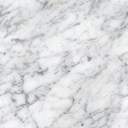 Operator Economic..........................(denumirea)CENTRALIZATOR DE PREŢURI Se va oferta întreg pachetul.Nu se acceptă oferte parțiale din cadrul pachetului și nici oferte alternative.Semnătura ofertantului sau a reprezentantului ofertantului         ....................................................Numele  şi prenumele semnatarului				        .....................................................Capacitate de semnătura					        .....................................................Detalii despre ofertant Numele ofertantului  						        .....................................................Ţara de reşedinţă					                    .....................................................Adresa								        .....................................................Adresa de corespondenţă (dacă este diferită)		        .....................................................Adresa de e-mail                                                                           .....................................................Telefon / Fax							        .....................................................Data 						                                   .....................................................FORMULARUL nr. 3OFERTANTUL__________________   (denumirea/numele)PROPUNERE TEHNICĂServicii de închiriere sală și sonorizare, coffee break și servire masă în cadrul Proiectului Pocu 153299 ProinventSemnătura ofertantului sau a reprezentantului ofertantului                    .....................................................Numele  şi prenumele semnatarului				        .....................................................Capacitate de semnătura					        .....................................................Detalii despre ofertant Numele ofertantului  						        .....................................................Ţara de reşedinţă					                    .....................................................Adresa								        .....................................................Adresa de corespondenţă (dacă este diferită)			        .....................................................Adresa de e-mail                                                                                    .....................................................Telefon / Fax							        .....................................................Data 							                    ....................................................FORMULARUL nr.4         declaratie privind SĂNATATEA ȘI SECURITATEA ÎN muncĂSubsemnatul, ........................... (nume și prenume), reprezentant împuternicit al ……………………….. (denumirea operatorului economic), declar pe propria răspundere că mă anagajez să prestez ............................. pe parcursul îndeplinirii contractului, în conformitate cu regulile obligatorii referitoare la condițiile de muncă și de protecție a muncii, care sunt în vigoare în România.De asemenea, declar pe propria răspundere că la elaborare ofertei am ținut cont de obligațiile referitoare la condițiile de muncă și de protecție a muncii, și am inclus costul pentru îndeplinirea acestor obligații.Totodată, declar că am luat la cunoştinţă de prevederile art 326 « Falsul în Declaraţii » din Codul Penal referitor la « Declararea necorespunzătoare a adevărului, făcută unui organ sau instituţii de stat ori unei alte unităţi în vederea producerii unei consecinţe juridice, pentru sine sau pentru altul, atunci când, potrivit legii ori împrejurărilor, declaraţia făcuta serveşte pentru producerea acelei consecinţe, se pedepseşte cu închisoare de la 3 luni la 2 ani sau cu amenda »Semnătura ofertantului sau a reprezentantului ofertantului                     .....................................................Numele  şi prenumele semnatarului				        .....................................................Capacitate de semnătura					        .....................................................Detalii despre ofertant Numele ofertantului  						        .....................................................Ţara de reşedinţă					                    .....................................................Adresa								        .....................................................Adresa de corespondenţă (dacă este diferită)			        .....................................................Adresa de e-mail                                                                                    .....................................................Telefon / Fax							        .....................................................Data 							                     .....................................................FORMULARUL nr.5..............................................(denumirea/numele ofertant)DECLARAŢIEprivind neîncadrarea în situaţiile prevăzute la art. 164 din Legea 98/2016privind achizitiile publiceSubsemnatul ___________________________________________, reprezentant împuternicit al _________________________________________, (denumirea/numele și sediul/adresa operatorului economic) în calitate de __________________________________________ (candidat/ofertant/ofertant asociat/terţ susţinător al candidatului/ofertantului__________________) declar pe propria răspundere, sub sancţiunea excluderii din procedură şi a sancţiunilor aplicate faptei de fals în acte publice, că nu mă aflu în situaţiile prevăzute la art. 164 din Legea 98/2016 privind atribuirea contractelor de achiziţie publică, respectiv nu am fost condamnat prin hotărâre definitivă a unei instanţe judecătoreşti, pentru comiterea uneia dintre următoarele infracţiuni:a)	constituirea unui grup infracţional organizat, prevăzută de art. 367 din Legea nr. 286/2009 privind Codul penal, cu modificările şi completările ulterioare, sau de dispoziţiile corespunzătoare ale legislaţiei penale a statului în care respectivul operator economic a fost condamnat; b)	infracţiuni de corupţie, prevăzute de art. 289-294 din Legea nr. 286/2009, cu modificările şi completările ulterioare, şi infracţiuni asimilate infracţiunilor de corupţie prevăzute de art. 10-13 din Legea nr. 78/2000 pentru prevenirea, descoperirea şi sancţionarea faptelor de corupţie, cu modificările şi completările ulterioare, sau de dispoziţiile corespunzătoare ale legislaţiei penale a statului în care respectivul operator economic a fost condamnat; c)	infracţiuni împotriva intereselor financiare ale Uniunii Europene, prevăzute de art. 181 -185 din Legea nr. 78/2000, cu modificările şi completările ulterioare, sau de dispoziţiile corespunzătoare ale legislaţiei penale a statului în care respectivul operator economic a fost condamnat; d)	acte de terorism, prevăzute de art. 32-35 şi art. 37-38 din Legea nr. 535/2004 privind prevenirea şi combaterea terorismului, cu modificările şi completările ulterioare, sau de dispoziţiile corespunzătoare ale legislaţiei penale a statului în care respectivul operator economic a fost condamnat; e)	spălarea banilor, prevăzută de art. 29 din Legea nr. 656/2002 pentru prevenirea şi sancţionarea spălării banilor, precum şi pentru instituirea unor măsuri de prevenire şi combatere a finanţării terorismului, republicată, cu modificările ulterioare, sau finanţarea terorismului, prevăzută de art. 36 din Legea nr. 535/2004, cu modificările şi completările ulterioare, sau de dispoziţiile corespunzătoare ale legislaţiei penale a statului în care respectivul operator economic a fost condamnat; f)	traficul şi exploatarea persoanelor vulnerabile, prevăzute de art. 209-217 din Legea nr. 286/2009, cu modificările şi completările ulterioare, sau de dispoziţiile corespunzătoare ale legislaţiei penale a statului în care respectivul operator economic a fost condamnat; g)	fraudă, în sensul articolului 1 din Convenţia privind protejarea intereselor financiare ale Comunităţilor Europene din 27 noiembrie 1995. De asemenea, declar pe propria răspundere, sub sancţiunea excluderii din procedură şi a sancţiunilor aplicate faptei de fals în acte publice, că nici un membru al organului de administrare, de conducere sau de supraveghere al societății sau cu putere de reprezentare, de decizie sau de control în cadrul acesteia nu face obiectul excluderii așa cum este acesta definit la art. 164, alin (1) din Legea 98/2016. Subsemnatul declar că informaţiile furnizate sunt complete şi corecte în fiecare detaliu şi înţeleg că autoritatea contractantă are dreptul de a solicita, în scopul verificării şi confirmării declaraţiilor orice documente doveditoare de care dispunem.Înteleg că în cazul în care această declaraţie nu este conformă cu realitatea sunt pasibil de încălcarea prevederilor legislaţiei penale privind falsul în declaraţii.Data completării....................                                                                              Operator economic,                                                                                              _________________( denumirea/numele semnătură și ștampilă autorizată)Formular nr. 6DECLARAŢIEprivind neîncadrarea în prevederile art. 165 din Legea 98/2016Subsemnatul, ................................. reprezentant împuternicit al ............. (denumirea operatorului economic), în calitate de candidat/ofertant/ofertant asociat/terţ susţinător al candidatului/ofertantului, la procedura de ................. (se menţionează procedura) pentru atribuirea contractului de achiziţie publică având ca obiect ....................... (denumirea produsului, serviciului sau lucrării), codul CPV ............., la data de ................ (zi/luna/an), organizată de ............ (denumirea autorităţii contractante), declar pe propria răspundere că, sub sancţiunea excluderii din procedura şi a sancţiunilor aplicate faptei de fals în acte publice, nu ne aflăm în situaţia prevazută la art. 165 din Legea 98/2016 , respectiv:-  n-am încălcat obligaţiile privind plata impozitelor, taxelor sau a contribuţiilor la bugetul general consolidat, iar acest lucru să fi fost stabilit printr-o hotărâre judecătorească sau decizie administrativă având caracter definitiv şi obligatoriu, în conformitate cu legea statului în care respectivul operator economic este înfiinţat.Înţeleg că autoritatea contractantă are dreptul de a solicita, în scopul verificării şi confirmării declaraţiilor, orice documente doveditoare de care dispun.Înţeleg că, în cazul în care această declaraţie nu este conformă cu realitatea, sunt pasibil de încălcarea prevederilor legislaţiei penale privind falsul în declaraţii.       Data completării.......................... Ofertant ,  ................................. ( denumirea/numele                                                                       semnătură și ștampilă autorizată)Formular nr. 7DECLARAŢIEprivind neîncadrarea în situaţiile prevăzute la art. 167 din Legea 98/2016 privind achizitiile publiceSubsemnatul(a)…………………………............................reprezentant împuternicit al _____________________________________________________________________,                                                                              (denumirea/numele şi sediul/adresa candidatului/ofertantului) în calitate de ofertant la procedura de atribuire a contractelor de achiziţie publică având ca obiect ................................................................................................................................ (denumirea, serviciului şi codul CPV), la data de .................(ZI/LUNĂ/AN), organizată de .................................................... (denumirea autorităţii contractante), declar pe propria răspundere că nu sunt în situaţiile prevăzute în art. 167 din Legea 98/2016 privind achiziţiile publice.  ART. 167    (1) Autoritatea contractantă exclude din procedura de atribuire a contractului de achiziţie publică/acordului-cadru orice operator economic care se află în oricare dintre următoarele situaţii:    a) a încălcat obligaţiile stabilite potrivit art. 51, iar autoritatea contractantă poate demonstra acest lucru prin orice mijloc de probă adecvat, cum ar fi decizii ale autorităţilor competente prin care se constată încălcarea acestor obligaţii;    b) se află în procedura insolvenţei sau în lichidare, în supraveghere judiciară sau în încetarea activităţii;    c) a comis o abatere profesională gravă care îi pune în discuţie integritatea, iar autoritatea contractantă poate demonstra acest lucru prin orice mijloc de probă adecvat, cum ar fi o decizie a unei instanţe judecătoreşti sau a unei autorităţi administrative;    d) autoritatea contractantă are suficiente indicii rezonabile/informaţii concrete pentru a considera că operatorul economic a încheiat cu alţi operatori economici acorduri care vizează denaturarea concurenţei în cadrul sau în legătură cu procedura în cauză;    e) se află într-o situaţie de conflict de interese în cadrul sau în legătură cu procedura în cauză, iar această situaţie nu poate fi remediată în mod efectiv prin alte măsuri mai puţin severe;    f) participarea anterioară a operatorului economic la pregătirea procedurii de atribuire a condus la o distorsionare a concurenţei, iar această situaţie nu poate fi remediată prin alte măsuri mai puţin severe;    g) operatorul economic şi-a încălcat în mod grav sau repetat obligaţiile principale ce-i reveneau în cadrul unui contract de achiziţii publice, al unui contract de achiziţii sectoriale sau al unui contract de concesiune încheiate anterior, iar aceste încălcări au dus la încetarea anticipată a respectivului contract, plata de daune-interese sau alte sancţiuni comparabile;    h) operatorul economic s-a făcut vinovat de declaraţii false în conţinutul informaţiilor transmise la solicitarea autorităţii contractante în scopul verificării absenţei motivelor de excludere sau al îndeplinirii criteriilor de calificare şi selecţie, nu a prezentat aceste informaţii sau nu este în măsură să prezinte documentele justificative solicitate;    i) operatorul economic a încercat să influenţeze în mod nelegal procesul decizional al autorităţii contractante, să obţină informaţii confidenţiale care i-ar putea conferi avantaje nejustificate în cadrul procedurii de atribuire sau a furnizat din neglijenţă informaţii eronate care pot avea o influenţă semnificativă asupra deciziilor autorităţii contractante privind excluderea din procedura de atribuire a respectivului operator economic, selectarea acestuia sau atribuirea contractului de achiziţie publică/acordului-cadru către respectivul operator economic.    (2) Prin excepţie de la dispoziţiile alin. (1) lit. b), autoritatea contractantă nu exclude din procedura de atribuire un operator economic împotriva căruia s-a deschis procedura generală de insolvenţă atunci când, pe baza informaţiilor şi/sau documentelor prezentate de operatorul economic în cauză, stabileşte că acesta are capacitatea de a executa contractul de achiziţie publică/acordul-cadru. Aceasta presupune că respectivul operator economic se află fie în faza de observaţie şi a adoptat măsurile necesare pentru a întocmi un plan de reorganizare fezabil, ce permite continuarea, de o manieră sustenabilă, a activităţii curente, fie este în cadrul fazei de reorganizare judiciară şi respectă integral graficul de implementare a planului de reorganizare aprobat de instanţă.    (3) În sensul dispoziţiilor alin. (1) lit. c), prin abatere profesională gravă se înţelege orice abatere comisă de operatorul economic care afectează reputaţia profesională a acestuia, cum ar fi încălcări ale regulilor de concurenţă de tip cartel care vizează trucarea licitaţiilor sau încălcări ale drepturilor de proprietate intelectuală, săvârşită cu intenţie sau din culpă gravă.    (4) Dispoziţiile alin. (1) lit. c) sunt aplicabile şi în situaţia în care operatorul economic sau una dintre persoanele prevăzute la art. 164 alin. (2) este supusă unei proceduri judiciare de investigaţie în legătură cu săvârşirea uneia/unora dintre faptele prevăzute la art. 164 alin. (1).    (5) În sensul dispoziţiilor alin. (1) lit. d) se consideră că autoritatea contractantă are suficiente indicii plauzibile pentru a considera că operatorul economic a încheiat cu alţi operatori economici acorduri care vizează denaturarea concurenţei în cadrul sau în legătură cu procedura în cauză în următoarele situaţii, reglementate cu titlu exemplificativ:    a) ofertele sau solicitările de participare transmise de 2 sau mai mulţi operatori economici participanţi la procedura de atribuire prezintă asemănări semnificative din punct de vedere al conţinutului documentelor nestandardizate potrivit documentaţiei de atribuire;    b) în cadrul organelor de conducere a 2 sau mai multor operatori economici participanţi la procedura de atribuire se regăsesc aceleaşi persoane sau persoane care sunt soţ/soţie, rudă sau afin până la gradul al doilea inclusiv ori care au interese comune de natură personală, financiară sau economică sau de orice altă natură;    c) un ofertant/candidat a depus două sau mai multe oferte/solicitări de participare, atât individual cât şi în comun cu alţi operatori economici sau doar în comun cu alţi operatori economici;    d) un ofertant/candidat a depus ofertă/solicitare de participare individuală/în comun cu alţi operatori economici şi este nominalizat ca subcontractant în cadrul unei alte oferte/solicitări de participare.    (6) Înainte de excluderea unui operator economic în temeiul alin. (1) lit. d), autoritatea contractantă solicită în scris Consiliului Concurenţei punctul de vedere cu privire la indiciile identificate care vizează denaturarea concurenţei în cadrul sau în legătură cu procedura de atribuire în cauză, pe care acesta îl va înainta în termen de maximum 15 zile.    (7) Autoritatea contractantă are obligaţia furnizării tuturor informaţiilor solicitate de Consiliul Concurenţei, în vederea formulării punctului de vedere, conform dispoziţiilor alin. (6).    (8) În sensul dispoziţiilor alin. (1) lit. g) se consideră încălcări grave ale obligaţiilor contractuale, cu titlu exemplificativ, neexecutarea contractului, livrarea/prestarea/executarea unor produse/servicii/lucrări care prezintă neconformităţi majore care le fac improprii utilizării conform destinaţiei prevăzute în contract.Subsemnatul declar că informaţiile furnizate sunt complete şi corecte în fiecare detaliu şi înţeleg că autoritatea contractantă are dreptul de a solicita, în scopul verificării şi confirmării declaraţiilor, orice documente doveditoare de care dispun.Înţeleg că în cazul în care această declaraţie nu este conformă cu realitatea sunt posibil de încălcarea prevederilor legislaţiei penale privind falsul în declaraţii.Data completării ......................                                                              Ofertant,                                                                                                      _________________                                                                                                                      ( denumirea/numele                                                                          semnătură și ștampilă autorizată)Formular nr. 8DECLARAŢIEprivind neîncadrarea în situaţiile prevăzute la art. 59 şi art. 60din  Legea nr. 98/2016 privind achiziţiile publiceSubsemnatul(a) ............................................. (denumirea, numele operatorului economic), în calitate de ofertant/candidat/ofertant asociat/ subcontractant /concurent/terţul susţinător, la procedura de……………………. (se menţionează procedura) pentru atribuirea contractului de achiziţie publică având ca obiect ................................... (denumirea produsului, serviciului sau lucrării şi codul CPV), la data de .................. (zi/lună/an), organizată de .................................................... (denumirea autorităţii contractante), declar pe propria răspundere că nu mă aflu în conflict de interese cu autoritatea contractantă Universitatea pentru Științele Vieții ”Ion Ionescu de la Brad” Iași și nici față de următoarele persoane cu funcție de decizie în cadrul autorității contractante și cele implicate în desfășurarea achiziției directe pentru atribuirea contractului de furnizare: Rector – Prof. univ. dr. Gerard JITĂREANU.Contabil Şef – Ec. Gabriela RADUProrector  cu cercetarea științifică și relații internaționale, - Prof. univ. dr. Liviu MIRON                                                                                                      Director General Administrativ – Prof. univ. dr. Paul Corneliu BOIȘTEANUControl financiar preventiv - Ec. Daniela BURLACUȘef Serviciu Achiziții Publice – Cătălina BUTAManager proiect – Prof.univ.dr Valeriu V. COTEAAdm.patrim. Mia Andreea MERTICARIUDr. Camelia Elena LUCHIANData completării......................                                                                                             Ofertantul                                                                                                                                            .................................(nume, prenume, semnătura autorizată, ştampilă)Nr. crt.Denumirea serviciuluiUMCantitatea solicitatăU.MPreț unitar RON fără TVAPreț total RONfără TVAPreț total RONcu TVA013456=5*TVA%7=5+TVA%1Servicii de închiriere sală și sonorizaresală1se completează de către ofertantse completează de către ofertantse completează de către ofertant2Servicii de coffee breakpers50se completează de către ofertantse completează de către ofertantse completează de către ofertant3Servicii de servire masăpers50se completează de către ofertantse completează de către ofertantse completează de către ofertantNR.CRT.Cerinţe autoritate contractantăPROPUNERE TEHNICĂ OFERTANT1SERVICII ÎNCHIRIERE SALĂ ȘI SONORIZAREData: 17 februarie 2023Numar sali de conferinta: 1Capacitate sală: 1 sala cu suprafata minima de 70 mp si capacitate de minim 50 de locuri, dotata cu doua cai de acces, pentru a se păstra fluxul de intrare-ieșire a participanților.Localizarea salii de conferința: sala de conferința va fi asigurată de operatorul economic in cadrul unui complex hotelier, clasificat la cel puțin 3 stele, aflat la o distanta de maxim 6 km de sediul Universității pentru Științele Vieții" Ion Ionescu de la Brad" Din Iași , str. Aleea Mihail Sadoveanu, nr 3, Iași. Facilitați organizatorice săli de conferința:- lumina naturala;- spațiu secretariat dotat cu masa si scaune, la intrarea in sala de conferințe, pentru  primirea si înregistrarea  participanților   informarea  si  îndrumarea  acestora, precum si înmânarea materialelor reuniunii;- sala sa fie izolata fonic, astfel încât participanții sa nu fie deranjați de alte activități care au loc in aceeași clădire sau in imediata apropiere;- spațiu exclusiv pentru organizarea si servirea pauzelor de cafea;- personal pentru amenajarea salii si a tuturor elementelor de logistica;- event manager – disponibil in permanenta sa răspundă solicitărilor beneficiarului si sa asigure desfășurarea optima a evenimentului, .Facilitați tehnice sală de conferința:- aer condiționat cu control individual al temperaturii si umidității;- ecran de proiecție;- flip-chart + consumabile;- videoproiector;- laptop;- sonorizare cu  microfoane mobile si fixe + asistenta tehnica; - internet WI-FI cu linie de back-up si LAN network;- prezidiu si pupitru speaker.Amenajarea salii si a tuturor elementelor menționate mai sus vor fi realizate cu o zi înainte si vor fi verificate de beneficiar.se completează de către ofertant2Data: 17 februarie 2023Numar participanti: 50 persoaneLocatie: restaurant clasificat la cel puțin 3 stele, situat in aceeași clădire cu salile de conferinta, din cadrul unui complex hotelier clasificat la minim 3 stele, aflat la o distanta de maxim 6 km de sediul Universitații pentru Științele Vieții"Ion Ionescu de la Brad" Din Iași , str. Aleea Mihail Sadoveanu, nr 3, Iași.Capacitate restaurant: minim 50 de locuri la mese.Tip servire: bufet suedezLogistica asigurata:- amenajare buffet cu mese si fete de masa- mese si scaune	- platouri inox / sticla/ portelan si clesti inox	- chafing dish-uri pentru expunerea si mentinerea preparatelor calde- farfurii gustare, fel de baza, desert si fructe din portelan- tacamuri din inox	- pahare din sticla- cesti cafea din portelan	- dispensere din inox pentru bauturi calde (cafea)	- spatule, servetele si alte consumabile	- personal calificatStructura meniu pranz/persoana (cantitati finite, dupa procesarea termica a materiilor prime):- asortiment de aperitive, gustari calde si reci, pe baza de branzeturi, carne si peste, 250 g - asortiment de preparate vegetariene, 150 g - bar de salate aperitiv, 200 g - preparate de baza calde din carne de pasare, porc, vita si peste, 250 g- garnituri, 250 g - deserturi, 200 g - fructe, 250 g - paine, 100 g- apa minerala carbogazoasa si plata, 500 ml + 500 ml- bauturi racoritoare, nectaruri din fructe si fresh-uri din fructe, 500 ml- cafea, 100 mlse completează de către ofertant3Ofertantul va asigura toate serviciile, respectiv salile de conferinta si servire masă la sediul propriu, ȋn cadrul aceluiași complex hotelier, cu respectarea normelor sanitare și prevederilor legale în vigoare la momentul desfășurării evenimentului.Ofertantul trebuie să deţină autorizaţie sanitară veterinară şi pentru siguranţa alimentelor pentru codurile CAEN 5621 sau 5610 (sau documente echivalente) valabilă la data limită de depunere a ofertei (se va prezenta copia conform cu originalul).Ofertantul va face dovada respectării măsurilor de igienă şi siguranţă a alimentelor, respectiv a aplicării procedurilor permanente bazate pe principiile HACCP, cf. HG 924/ 2005 (se va prezenta copia conform cu originalul a certificatului, valabil la data limită de depunere a ofertei, care atestă implementarea Sistemului de Management al Siguranţei Alimentului).se completează de către ofertant4TERMEN DE PRESTARE – În data de 17 februarie 2023, conform specificațiilor din prezentul caiet de sarcini. Orele de servire a meselor vor fi stabilite cu minim 48 de ore înaintea evenimentului.se completează de către ofertant5MODALITATEA DE DERULARE A CONTRACTULUIPrestarea serviciilor se va face în strânsă colaborare cu compartimentul de specialitate al achizitorului. Achizitorul va furniza operatorului economic, care va fi declarat câștigător, toate detaliile cu minim 48 de ore înainte de data evenimentului.Plata pentru serviciile prestate se va face în termen:*)30 de zile calendaristice de la data la care factura electronică este disponibilă spre descărcare de către Autoritatea Contractantă din sistemul RO e-factura, dacă recepția bunurilor este anterioară acestei date;**)30 de zile calendaristice de la data recepţiei bunurilor dacă factura electronică este disponibilă spre descărcare de către Autoritatea Contractanta din sistemul RO e-factura, la data receptiei ori anterior acestei date.se completează de către ofertant8VALABILITATEA OFERTEIOferta va fi valabilă pe o perioadă de minim 30 de zile de la data limită pentru depunerea ofertelor comunicată de Autoritatea contractantă în Invitația de participare.se completează de către ofertant